Publicado en Madrid el 07/05/2018 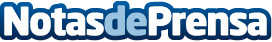 Sailwiz.com, el turismo náutico para todos los públicosEl turismo náutico era de los pocos sectores que no contaba con una propuesta de consumo colaborativo que acercase la navegación a todos los bolsillos. Sailwiz propone una oferta asequible para romper con el tópico de que la náutica es un lujoDatos de contacto:Alvaro García de Polaviejahttps://www.linkedin.com/in/alvarogarciapolavieja/913533380Nota de prensa publicada en: https://www.notasdeprensa.es/sailwiz-com-el-turismo-nautico-para-todos-los Categorias: Nacional Viaje Entretenimiento Nautica Turismo Emprendedores E-Commerce http://www.notasdeprensa.es